APPENDIX 2: EXAMPLES OF FACULTY ASSIGNMENT BRIEFS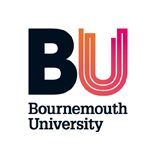 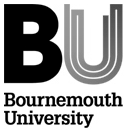 FacultyCoursework Assignment BriefCoursework Assignment BriefCoursework Assignment BriefAcademic YearFacultyProgramme Title Programme Title Programme Title LevelFacultyUnit Title Unit Title Unit Title Unit Title FacultyTitle of Brief: Critical EssayThis assignment is a sub/formal element of coursework worth XX% of the overall unit mark(Each piece of coursework may vary according to the unit)This assignment is a sub/formal element of coursework worth XX% of the overall unit mark(Each piece of coursework may vary according to the unit)This assignment is a sub/formal element of coursework worth XX% of the overall unit mark(Each piece of coursework may vary according to the unit)THE BRIEFDetails of what the students are expected to do.Relate the brief to the ILOs that the assignment is testing. Include criteria for assessment and weightings if using. Ensure the criteria relate to the ILOs.Include here any formative details e.g. presentations of work in progress.Make it explicit if this is a group or individual piece of work.This proforma should be considered as the Faculty’s default template for coursework assignment briefs. If any brief (for example, the Dissertation) requires a different format then use this template as a checklist to ensure all relevant information is provided.THE BRIEFDetails of what the students are expected to do.Relate the brief to the ILOs that the assignment is testing. Include criteria for assessment and weightings if using. Ensure the criteria relate to the ILOs.Include here any formative details e.g. presentations of work in progress.Make it explicit if this is a group or individual piece of work.This proforma should be considered as the Faculty’s default template for coursework assignment briefs. If any brief (for example, the Dissertation) requires a different format then use this template as a checklist to ensure all relevant information is provided.THE BRIEFDetails of what the students are expected to do.Relate the brief to the ILOs that the assignment is testing. Include criteria for assessment and weightings if using. Ensure the criteria relate to the ILOs.Include here any formative details e.g. presentations of work in progress.Make it explicit if this is a group or individual piece of work.This proforma should be considered as the Faculty’s default template for coursework assignment briefs. If any brief (for example, the Dissertation) requires a different format then use this template as a checklist to ensure all relevant information is provided.THE BRIEFDetails of what the students are expected to do.Relate the brief to the ILOs that the assignment is testing. Include criteria for assessment and weightings if using. Ensure the criteria relate to the ILOs.Include here any formative details e.g. presentations of work in progress.Make it explicit if this is a group or individual piece of work.This proforma should be considered as the Faculty’s default template for coursework assignment briefs. If any brief (for example, the Dissertation) requires a different format then use this template as a checklist to ensure all relevant information is provided.THE BRIEFDetails of what the students are expected to do.Relate the brief to the ILOs that the assignment is testing. Include criteria for assessment and weightings if using. Ensure the criteria relate to the ILOs.Include here any formative details e.g. presentations of work in progress.Make it explicit if this is a group or individual piece of work.This proforma should be considered as the Faculty’s default template for coursework assignment briefs. If any brief (for example, the Dissertation) requires a different format then use this template as a checklist to ensure all relevant information is provided.SUBMISSION DETAILSRequirements for the format of what is to be submitted, including word count or its equivalence, details of electronic copies and hard copies, where/how to submit, who to contact if there are technical issues when submitting online etc.SUBMISSION DETAILSRequirements for the format of what is to be submitted, including word count or its equivalence, details of electronic copies and hard copies, where/how to submit, who to contact if there are technical issues when submitting online etc.SUBMISSION DETAILSRequirements for the format of what is to be submitted, including word count or its equivalence, details of electronic copies and hard copies, where/how to submit, who to contact if there are technical issues when submitting online etc.SUBMISSION DETAILSRequirements for the format of what is to be submitted, including word count or its equivalence, details of electronic copies and hard copies, where/how to submit, who to contact if there are technical issues when submitting online etc.SUBMISSION DETAILSRequirements for the format of what is to be submitted, including word count or its equivalence, details of electronic copies and hard copies, where/how to submit, who to contact if there are technical issues when submitting online etc.DEADLINEDate and time:Please note that this is the final time you can submit – not the time to submit!Your feedback and mark for this assignment will be provided on [enter agreed date here] The feedback method:  Oral/written/electronic (delete/amend as appropriate)DEADLINEDate and time:Please note that this is the final time you can submit – not the time to submit!Your feedback and mark for this assignment will be provided on [enter agreed date here] The feedback method:  Oral/written/electronic (delete/amend as appropriate)DEADLINEDate and time:Please note that this is the final time you can submit – not the time to submit!Your feedback and mark for this assignment will be provided on [enter agreed date here] The feedback method:  Oral/written/electronic (delete/amend as appropriate)DEADLINEDate and time:Please note that this is the final time you can submit – not the time to submit!Your feedback and mark for this assignment will be provided on [enter agreed date here] The feedback method:  Oral/written/electronic (delete/amend as appropriate)DEADLINEDate and time:Please note that this is the final time you can submit – not the time to submit!Your feedback and mark for this assignment will be provided on [enter agreed date here] The feedback method:  Oral/written/electronic (delete/amend as appropriate)HELP AND SUPPORTPlease describe how any questions arising from this assignment brief should be handled – e.g. tutorials (if factored into teaching load), in seminars, online forum, etc.HELP AND SUPPORTPlease describe how any questions arising from this assignment brief should be handled – e.g. tutorials (if factored into teaching load), in seminars, online forum, etc.HELP AND SUPPORTPlease describe how any questions arising from this assignment brief should be handled – e.g. tutorials (if factored into teaching load), in seminars, online forum, etc.HELP AND SUPPORTPlease describe how any questions arising from this assignment brief should be handled – e.g. tutorials (if factored into teaching load), in seminars, online forum, etc.HELP AND SUPPORTPlease describe how any questions arising from this assignment brief should be handled – e.g. tutorials (if factored into teaching load), in seminars, online forum, etc.You must acknowledge your source every time you refer to others’ work, using the Harvard Referencing system (Author Date Method) (or an alternative referencing style stipulated for the assessment). Failure to do so amounts to plagiarism which is against University regulations and is classified as an academic offence. Please refer to https://www1.bournemouth.ac.uk/students/library/using-library/how-guides/how-cite-references for the University’s guide to citation in the Harvard style. There are also other types of academic offences including duplication or ‘self-plagiarism’. Refer to: How to avoid academic offences’ page (https://www1.bournemouth.ac.uk/students/library/using-library/how-guides/how-avoid-academic-offences) for further details.Students who require learning support may contact Additional Learning Support on http://studentportal.bournemouth.ac.uk/learning/als/index.html.General academic support is available via the Academic Skills community on myBU.Additional support is provided by the Faculty. International postgraduate students should contact ??? all other undergraduate and postgraduate students should contact???.If you have any valid mitigating circumstances that mean you cannot meet an assignment submission deadline and you wish to request an extension, you will need to complete and submit the Mitigating Circumstances Form for consideration to your Programme/Framework Administrator together with appropriate supporting evidence (e.g. GP note) normally before the coursework deadline. Further details on the procedure and the mitigating circumstances form can be found at www.bournemouth.ac.uk/student/mitigating. Please make sure you read these documents carefully before submitting anything for consideration.You must acknowledge your source every time you refer to others’ work, using the Harvard Referencing system (Author Date Method) (or an alternative referencing style stipulated for the assessment). Failure to do so amounts to plagiarism which is against University regulations and is classified as an academic offence. Please refer to https://www1.bournemouth.ac.uk/students/library/using-library/how-guides/how-cite-references for the University’s guide to citation in the Harvard style. There are also other types of academic offences including duplication or ‘self-plagiarism’. Refer to: How to avoid academic offences’ page (https://www1.bournemouth.ac.uk/students/library/using-library/how-guides/how-avoid-academic-offences) for further details.Students who require learning support may contact Additional Learning Support on http://studentportal.bournemouth.ac.uk/learning/als/index.html.General academic support is available via the Academic Skills community on myBU.Additional support is provided by the Faculty. International postgraduate students should contact ??? all other undergraduate and postgraduate students should contact???.If you have any valid mitigating circumstances that mean you cannot meet an assignment submission deadline and you wish to request an extension, you will need to complete and submit the Mitigating Circumstances Form for consideration to your Programme/Framework Administrator together with appropriate supporting evidence (e.g. GP note) normally before the coursework deadline. Further details on the procedure and the mitigating circumstances form can be found at www.bournemouth.ac.uk/student/mitigating. Please make sure you read these documents carefully before submitting anything for consideration.You must acknowledge your source every time you refer to others’ work, using the Harvard Referencing system (Author Date Method) (or an alternative referencing style stipulated for the assessment). Failure to do so amounts to plagiarism which is against University regulations and is classified as an academic offence. Please refer to https://www1.bournemouth.ac.uk/students/library/using-library/how-guides/how-cite-references for the University’s guide to citation in the Harvard style. There are also other types of academic offences including duplication or ‘self-plagiarism’. Refer to: How to avoid academic offences’ page (https://www1.bournemouth.ac.uk/students/library/using-library/how-guides/how-avoid-academic-offences) for further details.Students who require learning support may contact Additional Learning Support on http://studentportal.bournemouth.ac.uk/learning/als/index.html.General academic support is available via the Academic Skills community on myBU.Additional support is provided by the Faculty. International postgraduate students should contact ??? all other undergraduate and postgraduate students should contact???.If you have any valid mitigating circumstances that mean you cannot meet an assignment submission deadline and you wish to request an extension, you will need to complete and submit the Mitigating Circumstances Form for consideration to your Programme/Framework Administrator together with appropriate supporting evidence (e.g. GP note) normally before the coursework deadline. Further details on the procedure and the mitigating circumstances form can be found at www.bournemouth.ac.uk/student/mitigating. Please make sure you read these documents carefully before submitting anything for consideration.You must acknowledge your source every time you refer to others’ work, using the Harvard Referencing system (Author Date Method) (or an alternative referencing style stipulated for the assessment). Failure to do so amounts to plagiarism which is against University regulations and is classified as an academic offence. Please refer to https://www1.bournemouth.ac.uk/students/library/using-library/how-guides/how-cite-references for the University’s guide to citation in the Harvard style. There are also other types of academic offences including duplication or ‘self-plagiarism’. Refer to: How to avoid academic offences’ page (https://www1.bournemouth.ac.uk/students/library/using-library/how-guides/how-avoid-academic-offences) for further details.Students who require learning support may contact Additional Learning Support on http://studentportal.bournemouth.ac.uk/learning/als/index.html.General academic support is available via the Academic Skills community on myBU.Additional support is provided by the Faculty. International postgraduate students should contact ??? all other undergraduate and postgraduate students should contact???.If you have any valid mitigating circumstances that mean you cannot meet an assignment submission deadline and you wish to request an extension, you will need to complete and submit the Mitigating Circumstances Form for consideration to your Programme/Framework Administrator together with appropriate supporting evidence (e.g. GP note) normally before the coursework deadline. Further details on the procedure and the mitigating circumstances form can be found at www.bournemouth.ac.uk/student/mitigating. Please make sure you read these documents carefully before submitting anything for consideration.You must acknowledge your source every time you refer to others’ work, using the Harvard Referencing system (Author Date Method) (or an alternative referencing style stipulated for the assessment). Failure to do so amounts to plagiarism which is against University regulations and is classified as an academic offence. Please refer to https://www1.bournemouth.ac.uk/students/library/using-library/how-guides/how-cite-references for the University’s guide to citation in the Harvard style. There are also other types of academic offences including duplication or ‘self-plagiarism’. Refer to: How to avoid academic offences’ page (https://www1.bournemouth.ac.uk/students/library/using-library/how-guides/how-avoid-academic-offences) for further details.Students who require learning support may contact Additional Learning Support on http://studentportal.bournemouth.ac.uk/learning/als/index.html.General academic support is available via the Academic Skills community on myBU.Additional support is provided by the Faculty. International postgraduate students should contact ??? all other undergraduate and postgraduate students should contact???.If you have any valid mitigating circumstances that mean you cannot meet an assignment submission deadline and you wish to request an extension, you will need to complete and submit the Mitigating Circumstances Form for consideration to your Programme/Framework Administrator together with appropriate supporting evidence (e.g. GP note) normally before the coursework deadline. Further details on the procedure and the mitigating circumstances form can be found at www.bournemouth.ac.uk/student/mitigating. Please make sure you read these documents carefully before submitting anything for consideration.Disclaimer: The information provided in this assignment brief is correct at time of publication. In the unlikely event that any changes are deemed necessary, they will be communicated clearly via e-mail and myBU/Brightspace and a new version of this assignment brief will be circulated.Disclaimer: The information provided in this assignment brief is correct at time of publication. In the unlikely event that any changes are deemed necessary, they will be communicated clearly via e-mail and myBU/Brightspace and a new version of this assignment brief will be circulated.Disclaimer: The information provided in this assignment brief is correct at time of publication. In the unlikely event that any changes are deemed necessary, they will be communicated clearly via e-mail and myBU/Brightspace and a new version of this assignment brief will be circulated.Version: 1Version: 1Faculty Assignment Briefing SheetFaculty Assignment Briefing SheetFaculty Assignment Briefing SheetFaculty Assignment Briefing SheetProgramme:Programme:Programme:Level:Unit Name:Unit Name:Unit Name:Unit Tutor:Assignment Marker:Assignment Marker:Assignment Marker:Assignment Title:Feedback method:  Oral/written/electronic (delete/amend as appropriate)Assignment Title:Feedback method:  Oral/written/electronic (delete/amend as appropriate)Assignment Title:Feedback method:  Oral/written/electronic (delete/amend as appropriate)Assignment Title:Feedback method:  Oral/written/electronic (delete/amend as appropriate)Issue date:Submission date and time:Submission date and time:Submission date and time:Weighting of this assignment:(as % of total coursework assessment for the unit) Weighting of this assignment:(as % of total coursework assessment for the unit) Format of what is to be submitted, including word count or its equivalence, details of electronic copies and hard copies, where/how to submit, who to contact if there are technical issues when submitting online etc. Format of what is to be submitted, including word count or its equivalence, details of electronic copies and hard copies, where/how to submit, who to contact if there are technical issues when submitting online etc. Please note that in accordance with the current University regulations any coursework assignments submitted after the due deadline will be regarded as ‘late’ and awarded a mark of 0%.Therefore if you are unable to submit your assignment on time due to medical or other mitigating circumstances you must complete a ‘Mitigating Circumstances’ form PRIOR to the deadline and submit it to your Programme Leader for approval.  Mitigating Circumstances forms are available from your Programme Support Officeror online in the ‘Faculty Students’ area of myBU/Brightspace.You must acknowledge your source every time you refer to others’ work, using the Harvard Referencing system (Author Date Method) (or an alternative referencing style stipulated for the assessment). Failure to do so amounts to plagiarism which is against University regulations and is classified as an academic offence. Please refer to https://www1.bournemouth.ac.uk/students/library/using-library/how-guides/how-cite-references for the University’s guide to citation in the Harvard style. There are also other types of academic offences including duplication or ‘self-plagiarism’. Refer to: How to avoid academic offences’ page (https://www1.bournemouth.ac.uk/students/library/using-library/how-guides/how-avoid-academic-offences) for further details.Please note that in accordance with the current University regulations any coursework assignments submitted after the due deadline will be regarded as ‘late’ and awarded a mark of 0%.Therefore if you are unable to submit your assignment on time due to medical or other mitigating circumstances you must complete a ‘Mitigating Circumstances’ form PRIOR to the deadline and submit it to your Programme Leader for approval.  Mitigating Circumstances forms are available from your Programme Support Officeror online in the ‘Faculty Students’ area of myBU/Brightspace.You must acknowledge your source every time you refer to others’ work, using the Harvard Referencing system (Author Date Method) (or an alternative referencing style stipulated for the assessment). Failure to do so amounts to plagiarism which is against University regulations and is classified as an academic offence. Please refer to https://www1.bournemouth.ac.uk/students/library/using-library/how-guides/how-cite-references for the University’s guide to citation in the Harvard style. There are also other types of academic offences including duplication or ‘self-plagiarism’. Refer to: How to avoid academic offences’ page (https://www1.bournemouth.ac.uk/students/library/using-library/how-guides/how-avoid-academic-offences) for further details.Please note that in accordance with the current University regulations any coursework assignments submitted after the due deadline will be regarded as ‘late’ and awarded a mark of 0%.Therefore if you are unable to submit your assignment on time due to medical or other mitigating circumstances you must complete a ‘Mitigating Circumstances’ form PRIOR to the deadline and submit it to your Programme Leader for approval.  Mitigating Circumstances forms are available from your Programme Support Officeror online in the ‘Faculty Students’ area of myBU/Brightspace.You must acknowledge your source every time you refer to others’ work, using the Harvard Referencing system (Author Date Method) (or an alternative referencing style stipulated for the assessment). Failure to do so amounts to plagiarism which is against University regulations and is classified as an academic offence. Please refer to https://www1.bournemouth.ac.uk/students/library/using-library/how-guides/how-cite-references for the University’s guide to citation in the Harvard style. There are also other types of academic offences including duplication or ‘self-plagiarism’. Refer to: How to avoid academic offences’ page (https://www1.bournemouth.ac.uk/students/library/using-library/how-guides/how-avoid-academic-offences) for further details.Please note that in accordance with the current University regulations any coursework assignments submitted after the due deadline will be regarded as ‘late’ and awarded a mark of 0%.Therefore if you are unable to submit your assignment on time due to medical or other mitigating circumstances you must complete a ‘Mitigating Circumstances’ form PRIOR to the deadline and submit it to your Programme Leader for approval.  Mitigating Circumstances forms are available from your Programme Support Officeror online in the ‘Faculty Students’ area of myBU/Brightspace.You must acknowledge your source every time you refer to others’ work, using the Harvard Referencing system (Author Date Method) (or an alternative referencing style stipulated for the assessment). Failure to do so amounts to plagiarism which is against University regulations and is classified as an academic offence. Please refer to https://www1.bournemouth.ac.uk/students/library/using-library/how-guides/how-cite-references for the University’s guide to citation in the Harvard style. There are also other types of academic offences including duplication or ‘self-plagiarism’. Refer to: How to avoid academic offences’ page (https://www1.bournemouth.ac.uk/students/library/using-library/how-guides/how-avoid-academic-offences) for further details.Details of the assignment task(s) to include:1.  Rationale2.  The learning outcomes being assessed3.  Overview of assignment4.  Assessment criteria and weightings (conforming to the Unit Specification)Details of the assignment task(s) to include:1.  Rationale2.  The learning outcomes being assessed3.  Overview of assignment4.  Assessment criteria and weightings (conforming to the Unit Specification)Details of the assignment task(s) to include:1.  Rationale2.  The learning outcomes being assessed3.  Overview of assignment4.  Assessment criteria and weightings (conforming to the Unit Specification)Details of the assignment task(s) to include:1.  Rationale2.  The learning outcomes being assessed3.  Overview of assignment4.  Assessment criteria and weightings (conforming to the Unit Specification)